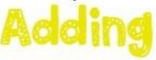 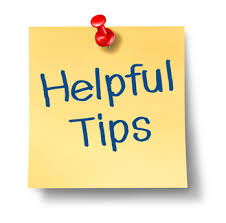 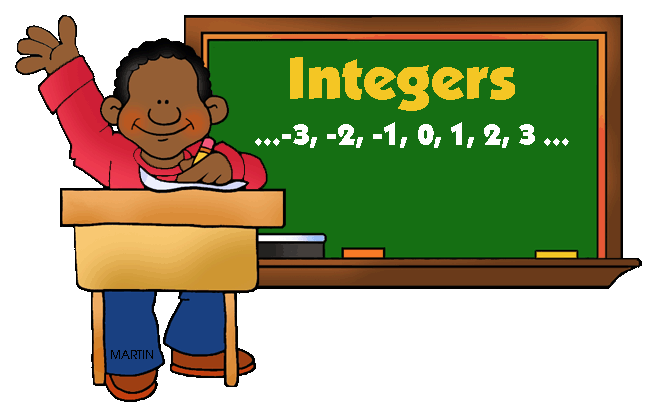 Subtraction too but when we are asked to subtract …………. we really ADD the opposite!!!!!IF OUR SIGNS ARE THE SAME THEN WE ARE FRIENDS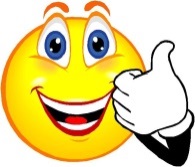          Add the value of the numbers                           &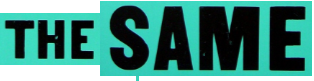 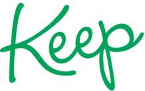 the sign examples:   4  +  6  = 10                 -3  + (-11) = -14IF OUR SIGNS ARE DIFFERENT THEN WE ARE AT WAR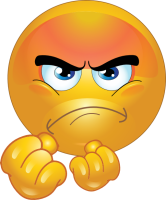 THE  VALUED NUMBER  THE SIGN BATTLE.  SUBTRACT the lower # from the higher # to see by how much.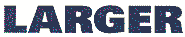 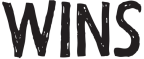 Examples:   5 + -7 = -2                     -15 + 4 = -11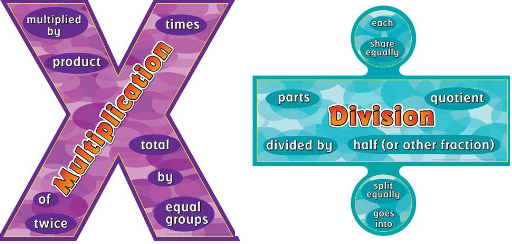 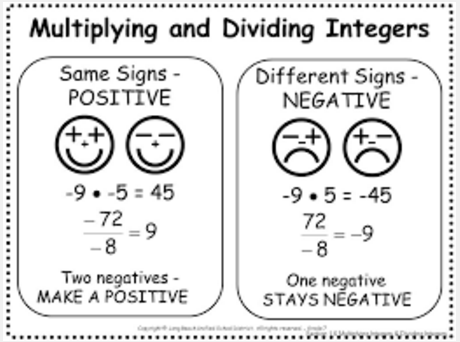 No matter what direction you read the TIC-TAC-TOE board, the last box is the answer!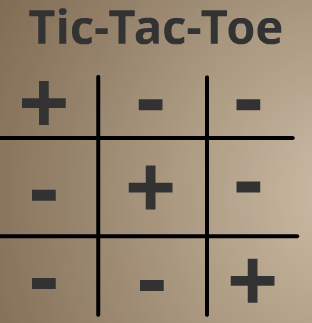 Use your finger to cover up the signs in their problem and the sign left over is the result.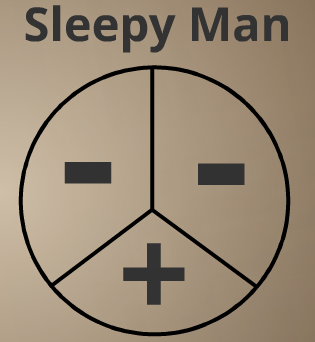 